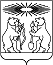 гп Северо-ЕнисейскийО внесении изменений в постановление администрации Северо-Енисейского района «О порядке организации деятельности и функционирования сил и средств Северо-Енисейского звена территориальной подсистемы единой государственной системы предупреждения и ликвидации чрезвычайных ситуаций»В целях обеспечения реализации решения краевой комиссии по предупреждению и ликвидации чрезвычайных ситуаций и обеспечению пожарной безопасности от 02.11.2017 № 84 «О создании и развитии служб РСЧС на территории муниципальных образований Красноярского края», для упорядочения вопросов реагирования на риски возникновения чрезвычайных ситуаций органов управления, сил и средств муниципального звена ТП РСЧС Северо-Енисейского района, руководствуясь статьей 34 Устава Северо-Енисейского района, ПОСТАНОВЛЯЮ:1. В постановление администрации Северо-Енисейского района от 22.12.2017 № 498-п «О порядке организации деятельности и функционирования сил и средств Северо-Енисейского звена территориальной подсистемы единой государственной системы предупреждения и ликвидации чрезвычайных ситуаций» (далее – постановление) внести следующее изменение:приложение № 2 изложить в новой редакции, согласно приложению к настоящему постановлению.2. Настоящее постановление вступает в силу со дня опубликования в газете «Северо-Енисейский Вестник». Временно исполняющий полномочия Главы Северо-Енисейского района,заместитель главы района по финансами бюджетному устройству, руководительФинансового управления администрацииСеверо-Енисейского района					А.Э. ПерепелицаПриложение к постановлению администрации Северо-Енисейского от  14.02. 2018 № 57-п(новая редакция постановления администрации Северо-Енисейского от 22.12.2017 № 498-п)Общее руководство службами осуществляет Председатель КЧС и ПБ Северо-Енисейского района.Координационным органом служб является районная КЧС и ПБ.АДМИНИСТРАЦИЯ СЕВЕРО-ЕНИСЕЙСКОГО РАЙОНА ПОСТАНОВЛЕНИЕАДМИНИСТРАЦИЯ СЕВЕРО-ЕНИСЕЙСКОГО РАЙОНА ПОСТАНОВЛЕНИЕ « 14» февраля 2018 г.  № 57-пПереченьслужб муниципального звена ТП РСЧС Северо-Енисейского районаПереченьслужб муниципального звена ТП РСЧС Северо-Енисейского районаПереченьслужб муниципального звена ТП РСЧС Северо-Енисейского районаПереченьслужб муниципального звена ТП РСЧС Северо-Енисейского районаПереченьслужб муниципального звена ТП РСЧС Северо-Енисейского районаПереченьслужб муниципального звена ТП РСЧС Северо-Енисейского районаПереченьслужб муниципального звена ТП РСЧС Северо-Енисейского районаПереченьслужб муниципального звена ТП РСЧС Северо-Енисейского района№п/пНаименованиерискаПривлекаемые органы управления, должностные лица (ФОИВ, ОИВ субъекта, организаций) Дежурные службы, ответственные должностные лицаДежурные службы, ответственные должностные лицаСилы и средства на территории муниципального района (городского округа) привлекаемые для ликвидации рискаСилы и средства на территории муниципального района (городского округа) привлекаемые для ликвидации рискаСилы и средства (ФОИВ, ОИВ субъекта) дополнительно привлекаемые для ликвидации риска1. СЛУЖБА ЛИКВИДАЦИИ ЧС НА ОБЪЕКТАХ ЖИЛИЩНО-КОММУНАЛЬНОГО ХОЗЯЙСТВА 1. СЛУЖБА ЛИКВИДАЦИИ ЧС НА ОБЪЕКТАХ ЖИЛИЩНО-КОММУНАЛЬНОГО ХОЗЯЙСТВА 1. СЛУЖБА ЛИКВИДАЦИИ ЧС НА ОБЪЕКТАХ ЖИЛИЩНО-КОММУНАЛЬНОГО ХОЗЯЙСТВА 1. СЛУЖБА ЛИКВИДАЦИИ ЧС НА ОБЪЕКТАХ ЖИЛИЩНО-КОММУНАЛЬНОГО ХОЗЯЙСТВА 1. СЛУЖБА ЛИКВИДАЦИИ ЧС НА ОБЪЕКТАХ ЖИЛИЩНО-КОММУНАЛЬНОГО ХОЗЯЙСТВА 1. СЛУЖБА ЛИКВИДАЦИИ ЧС НА ОБЪЕКТАХ ЖИЛИЩНО-КОММУНАЛЬНОГО ХОЗЯЙСТВА 1. СЛУЖБА ЛИКВИДАЦИИ ЧС НА ОБЪЕКТАХ ЖИЛИЩНО-КОММУНАЛЬНОГО ХОЗЯЙСТВА 1. СЛУЖБА ЛИКВИДАЦИИ ЧС НА ОБЪЕКТАХ ЖИЛИЩНО-КОММУНАЛЬНОГО ХОЗЯЙСТВА Ответственный за формирование службы: Генеральный директор МУП «Управление коммуникационным комплексом Северо-Енисейского района»Ответственный за формирование службы: Генеральный директор МУП «Управление коммуникационным комплексом Северо-Енисейского района»Ответственный за формирование службы: Генеральный директор МУП «Управление коммуникационным комплексом Северо-Енисейского района»Ответственный за формирование службы: Генеральный директор МУП «Управление коммуникационным комплексом Северо-Енисейского района»Ответственный за формирование службы: Генеральный директор МУП «Управление коммуникационным комплексом Северо-Енисейского района»Ответственный за формирование службы: Генеральный директор МУП «Управление коммуникационным комплексом Северо-Енисейского района»Ответственный за формирование службы: Генеральный директор МУП «Управление коммуникационным комплексом Северо-Енисейского района»Ответственный за формирование службы: Генеральный директор МУП «Управление коммуникационным комплексом Северо-Енисейского района»Главный инженер МУП «Управление коммуникационным комплексом Северо-Енисейского района»Главный инженер МУП «Управление коммуникационным комплексом Северо-Енисейского района»Главный инженер МУП «Управление коммуникационным комплексом Северо-Енисейского района»Главный инженер МУП «Управление коммуникационным комплексом Северо-Енисейского района»Главный инженер МУП «Управление коммуникационным комплексом Северо-Енисейского района»Главный инженер МУП «Управление коммуникационным комплексом Северо-Енисейского района»Главный инженер МУП «Управление коммуникационным комплексом Северо-Енисейского района»Главный инженер МУП «Управление коммуникационным комплексом Северо-Енисейского района»Ответственный: Ф.И.О. тлф. Щадрин Сергей Григорьевич, 21-3-16Ответственный: Ф.И.О. тлф. Щадрин Сергей Григорьевич, 21-3-16Ответственный: Ф.И.О. тлф. Щадрин Сергей Григорьевич, 21-3-16Ответственный: Ф.И.О. тлф. Щадрин Сергей Григорьевич, 21-3-16Ответственный: Ф.И.О. тлф. Щадрин Сергей Григорьевич, 21-3-16Ответственный: Ф.И.О. тлф. Щадрин Сергей Григорьевич, 21-3-16Ответственный: Ф.И.О. тлф. Щадрин Сергей Григорьевич, 21-3-16Ответственный: Ф.И.О. тлф. Щадрин Сергей Григорьевич, 21-3-161Риск возникновения аварий на водозаборах и системах водоснабженияОтдел по вопросам мобилизационной подготовки и гражданской обороны администрации Северо-Енисейского районаДиспетчерМУП «УККР»:ЕДДС Северо-Енисейского района- аварийные бригады МУП «УККР»- аварийные бригады МУП «УККР»--2Риск возникновения аварий на очистных сооружениях и канализационных сетяхОтдел по вопросам мобилизационной подготовки и гражданской обороны администрации Северо-Енисейского районаДиспетчерМУП «УККР»:ЕДДС Северо-Енисейского района- аварийные бригады МУП «УККР»- аварийные бригады МУП «УККР»--3Риск возникновения аварий на системах теплоснабжения, повлекший нарушение жизнедеятельности населенияОтдел по вопросам мобилизационной подготовки и гражданской обороны администрации Северо-Енисейского районадиспетчер
МУП «УККР»:ЕДДС Северо-Енисейского района- аварийные бригады МУП «УККР»- аварийные бригады МУП «УККР»--4Риск возникновения подтоплений при весеннем половодьеФГКУ «9отряд ФПС по Красноярскому краю»;КГБУЗ «Северо-Енисейская районная больница»;ОМВД России по Северо-Енисейскому районуЕДДС Северо-Енисейского района;МКУ «АСФ»- МКУ «АСФ»;- ПСЧ-94 ФГКУ «9 отряд ФПС по Красноярскому краю;- ОМВД России по Северо-Енисейскому району;- бригады СМП КГБУЗ «Северо-Енисейская районная больница»;МУП «УККР»- МКУ «АСФ»;- ПСЧ-94 ФГКУ «9 отряд ФПС по Красноярскому краю;- ОМВД России по Северо-Енисейскому району;- бригады СМП КГБУЗ «Северо-Енисейская районная больница»;МУП «УККР»ФГКУ «9отряд ФПС по Красноярскому краю»;КГБУЗ «Северо-Енисейская районная больница»ОМВД России по Северо-Енисейскому районуФГКУ «9отряд ФПС по Красноярскому краю»;КГБУЗ «Северо-Енисейская районная больница»ОМВД России по Северо-Енисейскому району2. СЛУЖБА ИНФОРМИРОВАНИЯ И ОПОВЕЩЕНИЯ НАСЕЛЕНИЯ2. СЛУЖБА ИНФОРМИРОВАНИЯ И ОПОВЕЩЕНИЯ НАСЕЛЕНИЯ2. СЛУЖБА ИНФОРМИРОВАНИЯ И ОПОВЕЩЕНИЯ НАСЕЛЕНИЯ2. СЛУЖБА ИНФОРМИРОВАНИЯ И ОПОВЕЩЕНИЯ НАСЕЛЕНИЯ2. СЛУЖБА ИНФОРМИРОВАНИЯ И ОПОВЕЩЕНИЯ НАСЕЛЕНИЯ2. СЛУЖБА ИНФОРМИРОВАНИЯ И ОПОВЕЩЕНИЯ НАСЕЛЕНИЯ2. СЛУЖБА ИНФОРМИРОВАНИЯ И ОПОВЕЩЕНИЯ НАСЕЛЕНИЯ2. СЛУЖБА ИНФОРМИРОВАНИЯ И ОПОВЕЩЕНИЯ НАСЕЛЕНИЯОтветственный за формирование службы: Директор МКУ «СЕМИС» Ответственный за формирование службы: Директор МКУ «СЕМИС» Ответственный за формирование службы: Директор МКУ «СЕМИС» Ответственный за формирование службы: Директор МКУ «СЕМИС» Ответственный за формирование службы: Директор МКУ «СЕМИС» Ответственный за формирование службы: Директор МКУ «СЕМИС» Ответственный за формирование службы: Директор МКУ «СЕМИС» Ответственный за формирование службы: Директор МКУ «СЕМИС» Ответственный: Ф.И.О. тлф. Козлова Елена Васильевна, 21-6-95Ответственный: Ф.И.О. тлф. Козлова Елена Васильевна, 21-6-95Ответственный: Ф.И.О. тлф. Козлова Елена Васильевна, 21-6-95Ответственный: Ф.И.О. тлф. Козлова Елена Васильевна, 21-6-95Ответственный: Ф.И.О. тлф. Козлова Елена Васильевна, 21-6-95Ответственный: Ф.И.О. тлф. Козлова Елена Васильевна, 21-6-95Ответственный: Ф.И.О. тлф. Козлова Елена Васильевна, 21-6-95Ответственный: Ф.И.О. тлф. Козлова Елена Васильевна, 21-6-951Все рискиОтдел по вопросам мобилизационной подготовки и гражданской обороны администрации Северо-Енисейского района; ОМВД России по Северо-Енисейскому району; ООО «Северо-Енисейск-Телеком»ЕДДС Северо-Енисейского района ,Диспетчер ООО «Северо-Енисейск-Телеком»,МКУ «СЕМИС»;Бригады ООО «Северо-Енисейск-Телеком»;Оперативная группа, наряд ОГИБДД ОМВД по Северо-Енисейскому районуМКУ «СЕМИС»;Бригады ООО «Северо-Енисейск-Телеком»;Оперативная группа, наряд ОГИБДД ОМВД по Северо-Енисейскому районуМКУ «СЕМИС»;Бригады ООО «Северо-Енисейск-Телеком»;Оперативная группа, наряд ОГИБДД ОМВД по Северо-Енисейскому районуОМВД по Северо-Енисейскому району, ООО «Северо-Енисейск-Телеком»,3. СПАСАТЕЛЬНАЯ СЛУЖБА3. СПАСАТЕЛЬНАЯ СЛУЖБА3. СПАСАТЕЛЬНАЯ СЛУЖБА3. СПАСАТЕЛЬНАЯ СЛУЖБА3. СПАСАТЕЛЬНАЯ СЛУЖБА3. СПАСАТЕЛЬНАЯ СЛУЖБА3. СПАСАТЕЛЬНАЯ СЛУЖБА3. СПАСАТЕЛЬНАЯ СЛУЖБАОтветственный за формирование службы: Начальник МКУ «Аварийно-спасательное формирование» Ответственный за формирование службы: Начальник МКУ «Аварийно-спасательное формирование» Ответственный за формирование службы: Начальник МКУ «Аварийно-спасательное формирование» Ответственный за формирование службы: Начальник МКУ «Аварийно-спасательное формирование» Ответственный за формирование службы: Начальник МКУ «Аварийно-спасательное формирование» Ответственный за формирование службы: Начальник МКУ «Аварийно-спасательное формирование» Ответственный за формирование службы: Начальник МКУ «Аварийно-спасательное формирование» Ответственный за формирование службы: Начальник МКУ «Аварийно-спасательное формирование» Заместитель начальника МКУ «АСФ»Заместитель начальника МКУ «АСФ»Заместитель начальника МКУ «АСФ»Заместитель начальника МКУ «АСФ»Заместитель начальника МКУ «АСФ»Заместитель начальника МКУ «АСФ»Заместитель начальника МКУ «АСФ»Заместитель начальника МКУ «АСФ»Ответственный: Ф.И.О. тлф. Казаков Андрей Владимирович, 22-0-71Ответственный: Ф.И.О. тлф. Казаков Андрей Владимирович, 22-0-71Ответственный: Ф.И.О. тлф. Казаков Андрей Владимирович, 22-0-71Ответственный: Ф.И.О. тлф. Казаков Андрей Владимирович, 22-0-71Ответственный: Ф.И.О. тлф. Казаков Андрей Владимирович, 22-0-71Ответственный: Ф.И.О. тлф. Казаков Андрей Владимирович, 22-0-71Ответственный: Ф.И.О. тлф. Казаков Андрей Владимирович, 22-0-71Ответственный: Ф.И.О. тлф. Казаков Андрей Владимирович, 22-0-711Риск возникновения аварий, связанные с разливом нефти и нефтепродуктовЕДДС Северо-Енисейского районаМКУ «АСФ»- ПСЧ-94 ФГКУ «9 отряд ФПС по Красноярскому краю;- ОМВД России по Северо-Енисейскому району;МКУ «АСФ»- ПСЧ-94 ФГКУ «9 отряд ФПС по Красноярскому краю;- ОМВД России по Северо-Енисейскому району;МКУ «АСФ»- ПСЧ-94 ФГКУ «9 отряд ФПС по Красноярскому краю;- ОМВД России по Северо-Енисейскому району;ФГКУ «9отряд ФПС по Красноярскому краю»;ОМВД России по Северо-Енисейскому району -2Риск возникновения аварий на пожаро-взрывоопасных объектах (ПЖВО) в пределах объекта.ФГКУ «9отряд ФПС по Красноярскому краю»;КГБУЗ «Северо-Енисейская районная больница»;ОМВД России по Северо-Енисейскому районуЕДДС Северо-Енисейского района;МКУ «АСФ»- МКУ «АСФ»;- ПСЧ-94 ФГКУ «9 отряд ФПС по Красноярскому краю;- ОМВД России по Северо-Енисейскому району;- бригады СМП КГБУЗ «Северо-Енисейская районная больница»;МУП «УККР»- МКУ «АСФ»;- ПСЧ-94 ФГКУ «9 отряд ФПС по Красноярскому краю;- ОМВД России по Северо-Енисейскому району;- бригады СМП КГБУЗ «Северо-Енисейская районная больница»;МУП «УККР»- МКУ «АСФ»;- ПСЧ-94 ФГКУ «9 отряд ФПС по Красноярскому краю;- ОМВД России по Северо-Енисейскому району;- бригады СМП КГБУЗ «Северо-Енисейская районная больница»;МУП «УККР»ФГКУ «9отряд ФПС по Красноярскому краю»;КГБУЗ «Северо-Енисейская районная больница»ОМВД России по Северо-Енисейскому району3Риск возникновения подтоплений при весеннем половодьеОтдел по вопросам мобилизационной подготовки и гражданской обороны администрации Северо-Енисейского района-ЕДДС Северо-Енисейского района;МКУ «АСФ»МКУ «АСФ»;- ПСЧ-94 ФГКУ «9 отряд ФПС по Красноярскому краю;- ОМВД России по Северо-Енисейскому району;- бригады СМП КГБУЗ «Северо-Енисейская районная больница»;- МУП «УККР»МКУ «АСФ»;- ПСЧ-94 ФГКУ «9 отряд ФПС по Красноярскому краю;- ОМВД России по Северо-Енисейскому району;- бригады СМП КГБУЗ «Северо-Енисейская районная больница»;- МУП «УККР»МКУ «АСФ»;- ПСЧ-94 ФГКУ «9 отряд ФПС по Красноярскому краю;- ОМВД России по Северо-Енисейскому району;- бригады СМП КГБУЗ «Северо-Енисейская районная больница»;- МУП «УККР»ФГКУ «9отряд ФПС по Красноярскому краю»;КГБУЗ «Северо-Енисейская районная больница»ОМВД России по Северо-Енисейскому району4Пожары:-в зданиях, сооружениях, установках производственного назначения;- на объектах, в зданиях и сооружениях жилого назначения;- торговли и питания;- административного, учебно-воспитательного, социального, культурно-досугового назначения, - на объектах здравоохранения и других объектах.ФГКУ «9отряд ФПС по Красноярскому краю»;КГБУЗ «Северо-Енисейская районная больница»;ОМВД России по Северо-Енисейскому районуЕДДС Северо-Енисейского района;МКУ «АСФ»- МКУ «АСФ»;- ПСЧ-94 ФГКУ «9 отряд ФПС по Красноярскому краю;- ОМВД России по Северо-Енисейскому району;- бригады СМП КГБУЗ «Северо-Енисейская районная больница»;- МУП «УККР»- МКУ «АСФ»;- ПСЧ-94 ФГКУ «9 отряд ФПС по Красноярскому краю;- ОМВД России по Северо-Енисейскому району;- бригады СМП КГБУЗ «Северо-Енисейская районная больница»;- МУП «УККР»- МКУ «АСФ»;- ПСЧ-94 ФГКУ «9 отряд ФПС по Красноярскому краю;- ОМВД России по Северо-Енисейскому району;- бригады СМП КГБУЗ «Северо-Енисейская районная больница»;- МУП «УККР»ФГКУ «9отряд ФПС по Красноярскому краю»;КГБУЗ «Северо-Енисейская районная больница»ОМВД России по Северо-Енисейскому району4. СЛУЖБА ПО ОБСЛЕДОВАНИЮ ОБЪЕКТОВ КАПИТАЛЬНОГО СТРОИТЕЛЬСТВА4. СЛУЖБА ПО ОБСЛЕДОВАНИЮ ОБЪЕКТОВ КАПИТАЛЬНОГО СТРОИТЕЛЬСТВА4. СЛУЖБА ПО ОБСЛЕДОВАНИЮ ОБЪЕКТОВ КАПИТАЛЬНОГО СТРОИТЕЛЬСТВА4. СЛУЖБА ПО ОБСЛЕДОВАНИЮ ОБЪЕКТОВ КАПИТАЛЬНОГО СТРОИТЕЛЬСТВА4. СЛУЖБА ПО ОБСЛЕДОВАНИЮ ОБЪЕКТОВ КАПИТАЛЬНОГО СТРОИТЕЛЬСТВА4. СЛУЖБА ПО ОБСЛЕДОВАНИЮ ОБЪЕКТОВ КАПИТАЛЬНОГО СТРОИТЕЛЬСТВА4. СЛУЖБА ПО ОБСЛЕДОВАНИЮ ОБЪЕКТОВ КАПИТАЛЬНОГО СТРОИТЕЛЬСТВА4. СЛУЖБА ПО ОБСЛЕДОВАНИЮ ОБЪЕКТОВ КАПИТАЛЬНОГО СТРОИТЕЛЬСТВАОтветственный за формирование службы: Директор МКУ «Служба заказчика-застройщика Северо-Енисейского района» Ответственный за формирование службы: Директор МКУ «Служба заказчика-застройщика Северо-Енисейского района» Ответственный за формирование службы: Директор МКУ «Служба заказчика-застройщика Северо-Енисейского района» Ответственный за формирование службы: Директор МКУ «Служба заказчика-застройщика Северо-Енисейского района» Ответственный за формирование службы: Директор МКУ «Служба заказчика-застройщика Северо-Енисейского района» Ответственный за формирование службы: Директор МКУ «Служба заказчика-застройщика Северо-Енисейского района» Ответственный за формирование службы: Директор МКУ «Служба заказчика-застройщика Северо-Енисейского района» Ответственный за формирование службы: Директор МКУ «Служба заказчика-застройщика Северо-Енисейского района» Ответственный: Ф.И.О. тлф. Ходанов Дмитрий Александрович, 21-5-95Ответственный: Ф.И.О. тлф. Ходанов Дмитрий Александрович, 21-5-95Ответственный: Ф.И.О. тлф. Ходанов Дмитрий Александрович, 21-5-95Ответственный: Ф.И.О. тлф. Ходанов Дмитрий Александрович, 21-5-95Ответственный: Ф.И.О. тлф. Ходанов Дмитрий Александрович, 21-5-95Ответственный: Ф.И.О. тлф. Ходанов Дмитрий Александрович, 21-5-95Ответственный: Ф.И.О. тлф. Ходанов Дмитрий Александрович, 21-5-95Ответственный: Ф.И.О. тлф. Ходанов Дмитрий Александрович, 21-5-951Пожары:-в зданиях, сооружениях, установках производственного назначения;- на объектах, в зданиях и сооружениях жилого назначения;- торговли и питания;- административного, учебно-воспитательного, социального, культурно-досугового назначения, - на объектах здравоохранения и других объектах.КЧС и ПБ Северо-Енисейского районаЕДДС Северо-Енисейского районаМКУ «Служба заказчика-застройщика Северо-Енисейского района»МКУ «Служба заказчика-застройщика Северо-Енисейского района»МКУ «Служба заказчика-застройщика Северо-Енисейского района»-2Риск возникновения подтоплений при весеннем половодьеКЧС и ПБ Северо-Енисейского районаЕДДС Северо-Енисейского районаМКУ «Служба заказчика-застройщика Северо-Енисейского района»МКУ «Служба заказчика-застройщика Северо-Енисейского района»МКУ «Служба заказчика-застройщика Северо-Енисейского района»-5. СЛУЖБА ПО ОКАЗАНИЮ СОЦИАЛЬНОЙ ПОМОЩИ НАСЕЛЕНИЮ5. СЛУЖБА ПО ОКАЗАНИЮ СОЦИАЛЬНОЙ ПОМОЩИ НАСЕЛЕНИЮ5. СЛУЖБА ПО ОКАЗАНИЮ СОЦИАЛЬНОЙ ПОМОЩИ НАСЕЛЕНИЮ5. СЛУЖБА ПО ОКАЗАНИЮ СОЦИАЛЬНОЙ ПОМОЩИ НАСЕЛЕНИЮ5. СЛУЖБА ПО ОКАЗАНИЮ СОЦИАЛЬНОЙ ПОМОЩИ НАСЕЛЕНИЮ5. СЛУЖБА ПО ОКАЗАНИЮ СОЦИАЛЬНОЙ ПОМОЩИ НАСЕЛЕНИЮ5. СЛУЖБА ПО ОКАЗАНИЮ СОЦИАЛЬНОЙ ПОМОЩИ НАСЕЛЕНИЮ5. СЛУЖБА ПО ОКАЗАНИЮ СОЦИАЛЬНОЙ ПОМОЩИ НАСЕЛЕНИЮОтветственный за формирование службы: Заместитель главы района по социальным вопросам Михалева Евгения Александровна Ответственный за формирование службы: Заместитель главы района по социальным вопросам Михалева Евгения Александровна Ответственный за формирование службы: Заместитель главы района по социальным вопросам Михалева Евгения Александровна Ответственный за формирование службы: Заместитель главы района по социальным вопросам Михалева Евгения Александровна Ответственный за формирование службы: Заместитель главы района по социальным вопросам Михалева Евгения Александровна Ответственный за формирование службы: Заместитель главы района по социальным вопросам Михалева Евгения Александровна Ответственный за формирование службы: Заместитель главы района по социальным вопросам Михалева Евгения Александровна Ответственный за формирование службы: Заместитель главы района по социальным вопросам Михалева Евгения Александровна Ответственный: Ф.И.О. тлф. Воробьева Светлана Николаевна, 21-0-71Ответственный: Ф.И.О. тлф. Воробьева Светлана Николаевна, 21-0-71Ответственный: Ф.И.О. тлф. Воробьева Светлана Николаевна, 21-0-71Ответственный: Ф.И.О. тлф. Воробьева Светлана Николаевна, 21-0-71Ответственный: Ф.И.О. тлф. Воробьева Светлана Николаевна, 21-0-71Ответственный: Ф.И.О. тлф. Воробьева Светлана Николаевна, 21-0-71Ответственный: Ф.И.О. тлф. Воробьева Светлана Николаевна, 21-0-71Ответственный: Ф.И.О. тлф. Воробьева Светлана Николаевна, 21-0-711Пожары на объектах, в зданиях и сооружениях жилого назначения;КЧС и ПБ Северо-Енисейского районаЕДДС Северо-Енисейского района- Отдел социальной защиты населения Северо-Енисейского района;- МКУ «Служба заказчика-застройщика Северо-Енисейского района»;- МБУ социального обслуживания «Комплексный центр социального обслуживания населения Северо-Енисейского района»- Отдел социальной защиты населения Северо-Енисейского района;- МКУ «Служба заказчика-застройщика Северо-Енисейского района»;- МБУ социального обслуживания «Комплексный центр социального обслуживания населения Северо-Енисейского района»- Отдел социальной защиты населения Северо-Енисейского района;- МКУ «Служба заказчика-застройщика Северо-Енисейского района»;- МБУ социального обслуживания «Комплексный центр социального обслуживания населения Северо-Енисейского района»-2Риск возникновения подтоплений при весеннем половодьеКЧС и ПБ Северо-Енисейского районаЕДДС Северо-Енисейского района- Отдел социальной защиты населения Северо-Енисейского района;- МКУ «Служба заказчика-застройщика Северо-Енисейского района»;- МБУ социального обслуживания «Комплексный центр социального обслуживания населения Северо-Енисейского района»- Отдел социальной защиты населения Северо-Енисейского района;- МКУ «Служба заказчика-застройщика Северо-Енисейского района»;- МБУ социального обслуживания «Комплексный центр социального обслуживания населения Северо-Енисейского района»- Отдел социальной защиты населения Северо-Енисейского района;- МКУ «Служба заказчика-застройщика Северо-Енисейского района»;- МБУ социального обслуживания «Комплексный центр социального обслуживания населения Северо-Енисейского района»-6. СЛУЖБА МЕДИЦИНЫ КАТАСТРОФ(функционирование организовано на базе органов управления, сил и средств краевых государственных учреждений, находящихся в ведении министерства здравоохранения Красноярского края, функционально входящих в функциональную подсистему Всероссийской службы медицины катастроф РСЧС, согласно приказу министерства здравоохранения Красноярского края от 06.02.2018 № 69-орг)6. СЛУЖБА МЕДИЦИНЫ КАТАСТРОФ(функционирование организовано на базе органов управления, сил и средств краевых государственных учреждений, находящихся в ведении министерства здравоохранения Красноярского края, функционально входящих в функциональную подсистему Всероссийской службы медицины катастроф РСЧС, согласно приказу министерства здравоохранения Красноярского края от 06.02.2018 № 69-орг)6. СЛУЖБА МЕДИЦИНЫ КАТАСТРОФ(функционирование организовано на базе органов управления, сил и средств краевых государственных учреждений, находящихся в ведении министерства здравоохранения Красноярского края, функционально входящих в функциональную подсистему Всероссийской службы медицины катастроф РСЧС, согласно приказу министерства здравоохранения Красноярского края от 06.02.2018 № 69-орг)6. СЛУЖБА МЕДИЦИНЫ КАТАСТРОФ(функционирование организовано на базе органов управления, сил и средств краевых государственных учреждений, находящихся в ведении министерства здравоохранения Красноярского края, функционально входящих в функциональную подсистему Всероссийской службы медицины катастроф РСЧС, согласно приказу министерства здравоохранения Красноярского края от 06.02.2018 № 69-орг)6. СЛУЖБА МЕДИЦИНЫ КАТАСТРОФ(функционирование организовано на базе органов управления, сил и средств краевых государственных учреждений, находящихся в ведении министерства здравоохранения Красноярского края, функционально входящих в функциональную подсистему Всероссийской службы медицины катастроф РСЧС, согласно приказу министерства здравоохранения Красноярского края от 06.02.2018 № 69-орг)6. СЛУЖБА МЕДИЦИНЫ КАТАСТРОФ(функционирование организовано на базе органов управления, сил и средств краевых государственных учреждений, находящихся в ведении министерства здравоохранения Красноярского края, функционально входящих в функциональную подсистему Всероссийской службы медицины катастроф РСЧС, согласно приказу министерства здравоохранения Красноярского края от 06.02.2018 № 69-орг)6. СЛУЖБА МЕДИЦИНЫ КАТАСТРОФ(функционирование организовано на базе органов управления, сил и средств краевых государственных учреждений, находящихся в ведении министерства здравоохранения Красноярского края, функционально входящих в функциональную подсистему Всероссийской службы медицины катастроф РСЧС, согласно приказу министерства здравоохранения Красноярского края от 06.02.2018 № 69-орг)6. СЛУЖБА МЕДИЦИНЫ КАТАСТРОФ(функционирование организовано на базе органов управления, сил и средств краевых государственных учреждений, находящихся в ведении министерства здравоохранения Красноярского края, функционально входящих в функциональную подсистему Всероссийской службы медицины катастроф РСЧС, согласно приказу министерства здравоохранения Красноярского края от 06.02.2018 № 69-орг)Ответственный за формирование службы:Ответственный за формирование службы:Ответственный за формирование службы:Ответственный за формирование службы:Ответственный за формирование службы:Ответственный за формирование службы:Ответственный за формирование службы:Ответственный за формирование службы:ГЛАВНЫЙ ВРАЧ КГБУЗ «СЕВЕРО-ЕНИСЕЙСКАЯ РАЙОННАЯ БОЛЬНИЦА » ГЛАВНЫЙ ВРАЧ КГБУЗ «СЕВЕРО-ЕНИСЕЙСКАЯ РАЙОННАЯ БОЛЬНИЦА » ГЛАВНЫЙ ВРАЧ КГБУЗ «СЕВЕРО-ЕНИСЕЙСКАЯ РАЙОННАЯ БОЛЬНИЦА » ГЛАВНЫЙ ВРАЧ КГБУЗ «СЕВЕРО-ЕНИСЕЙСКАЯ РАЙОННАЯ БОЛЬНИЦА » ГЛАВНЫЙ ВРАЧ КГБУЗ «СЕВЕРО-ЕНИСЕЙСКАЯ РАЙОННАЯ БОЛЬНИЦА » ГЛАВНЫЙ ВРАЧ КГБУЗ «СЕВЕРО-ЕНИСЕЙСКАЯ РАЙОННАЯ БОЛЬНИЦА » ГЛАВНЫЙ ВРАЧ КГБУЗ «СЕВЕРО-ЕНИСЕЙСКАЯ РАЙОННАЯ БОЛЬНИЦА » ГЛАВНЫЙ ВРАЧ КГБУЗ «СЕВЕРО-ЕНИСЕЙСКАЯ РАЙОННАЯ БОЛЬНИЦА » Ответственный: Губарева Татьяна Владимировна, тлф.  +7(391-60) 2-12-67Ответственный: Губарева Татьяна Владимировна, тлф.  +7(391-60) 2-12-67Ответственный: Губарева Татьяна Владимировна, тлф.  +7(391-60) 2-12-67Ответственный: Губарева Татьяна Владимировна, тлф.  +7(391-60) 2-12-67Ответственный: Губарева Татьяна Владимировна, тлф.  +7(391-60) 2-12-67Ответственный: Губарева Татьяна Владимировна, тлф.  +7(391-60) 2-12-67Ответственный: Губарева Татьяна Владимировна, тлф.  +7(391-60) 2-12-67Ответственный: Губарева Татьяна Владимировна, тлф.  +7(391-60) 2-12-671Все рискиКГБУЗ «Северо-Енисейская районная больница»,КГКУЗ «Красноярский территориальный центр медицины катастроф»Диспетчер отделения СМП КГБУЗ «Северо-Енисейская районная больница» – 103Формирование (бригады СМП) и подразделения КГБУЗ «Северо-Енисейская больница»Формирование (бригады СМП) и подразделения КГБУЗ «Северо-Енисейская больница»Формирование (бригады СМП) и подразделения КГБУЗ «Северо-Енисейская больница»-2Только риски возникновения ЧС, связанных с инфекционными, паразитными болезнями и отравлениями людейКГБУЗ «Северо-Енисейская районная больница»,КГКУЗ «Красноярский территориальный центр медицины катастроф»,Территориальный отдел Управления Роспотребнадзора по Красноярскому краю в 
г. ЛесосибирскеДиспетчер отделения СМП КГБУЗ «Северо-Енисейская районная больница» – 103Формирование (бригады СМП) и подразделения КГБУЗ «Северо-Енисейская больница»Формирование (бригады СМП) и подразделения КГБУЗ «Северо-Енисейская больница»Формирование (бригады СМП) и подразделения КГБУЗ «Северо-Енисейская больница»Филиал ФБУЗ «Центр гигиены и эпидемиологии в Красноярском крае» 
в г. Лесосибирске2.1Риск возникновения особо опасных болезней (холера, чума, туляремия, сибирская язва, мелиоидоз, лихорадка Ласса, болезни, вызванные вирусами Марбурга и Эбола)КГБУЗ «Северо-Енисейская районная больница»,КГКУЗ «Красноярский территориальный центр медицины катастроф»,Территориальный отдел Управления Роспотребнадзора по Красноярскому краю в 
г. ЛесосибирскеДиспетчер отделения СМП КГБУЗ «Северо-Енисейская районная больница» – 103Формирование (бригады СМП) и подразделения КГБУЗ «Северо-Енисейская больница»Формирование (бригады СМП) и подразделения КГБУЗ «Северо-Енисейская больница»Формирование (бригады СМП) и подразделения КГБУЗ «Северо-Енисейская больница»Филиал ФБУЗ «Центр гигиены и эпидемиологии в Красноярском крае» 
в г. Лесосибирске2.2Риск возникновения особо опасных кишечных инфекций (болезни I и II группы патогенности по 
СП 1.2.01 1-94)КГБУЗ «Северо-Енисейская районная больница»,КГКУЗ «Красноярский территориальный центр медицины катастроф»,Территориальный отдел Управления Роспотребнадзора по Красноярскому краю в 
г. ЛесосибирскеДиспетчер отделения СМП КГБУЗ «Северо-Енисейская районная больница» – 103Формирование (бригады СМП) и подразделения КГБУЗ «Северо-Енисейская больница»Формирование (бригады СМП) и подразделения КГБУЗ «Северо-Енисейская больница»Формирование (бригады СМП) и подразделения КГБУЗ «Северо-Енисейская больница»Филиал ФБУЗ «Центр гигиены и эпидемиологии в Красноярском крае» 
в г. Лесосибирске2.3Риск возникновения инфекционных заболеваний людей невыясненной этиологииКГБУЗ «Северо-Енисейская районная больница»,КГКУЗ «Красноярский территориальный центр медицины катастроф»,Территориальный отдел Управления Роспотребнадзора по Красноярскому краю в 
г. ЛесосибирскеДиспетчер отделения СМП КГБУЗ «Северо-Енисейская районная больница» – 103Формирование (бригады СМП) и подразделения КГБУЗ «Северо-Енисейская больница»Формирование (бригады СМП) и подразделения КГБУЗ «Северо-Енисейская больница»Формирование (бригады СМП) и подразделения КГБУЗ «Северо-Енисейская больница»Филиал ФБУЗ «Центр гигиены и эпидемиологии в Красноярском крае» 
в г. Лесосибирске2.4Риск возникновения отравления людейКГБУЗ «Северо-Енисейская районная больница»,КГКУЗ «Красноярский территориальный центр медицины катастроф»,Территориальный отдел Управления Роспотребнадзора по Красноярскому краю в 
г. ЛесосибирскеДиспетчер отделения СМП КГБУЗ «Северо-Енисейская районная больница» – 103Формирование (бригады СМП) и подразделения КГБУЗ «Северо-Енисейская больница»Формирование (бригады СМП) и подразделения КГБУЗ «Северо-Енисейская больница»Формирование (бригады СМП) и подразделения КГБУЗ «Северо-Енисейская больница»Филиал ФБУЗ «Центр гигиены и эпидемиологии в Красноярском крае» 
в г. Лесосибирске2.5Риск возникновения эпидемииКГБУЗ «Северо-Енисейская районная больница»,КГКУЗ «Красноярский территориальный центр медицины катастроф»,Территориальный отдел Управления Роспотребнадзора по Красноярскому краю в 
г. ЛесосибирскеДиспетчер отделения СМП КГБУЗ «Северо-Енисейская районная больница» – 103Формирование (бригады СМП) и подразделения КГБУЗ «Северо-Енисейская больница»Формирование (бригады СМП) и подразделения КГБУЗ «Северо-Енисейская больница»Формирование (бригады СМП) и подразделения КГБУЗ «Северо-Енисейская больница»Филиал ФБУЗ «Центр гигиены и эпидемиологии в Красноярском крае» 
в г. Лесосибирске7. СЛУЖБА ЛИКВИДАЦИИ ЧС НА АВТОМОБИЛЬНОМ ТРАНСПОРТЕ7. СЛУЖБА ЛИКВИДАЦИИ ЧС НА АВТОМОБИЛЬНОМ ТРАНСПОРТЕ7. СЛУЖБА ЛИКВИДАЦИИ ЧС НА АВТОМОБИЛЬНОМ ТРАНСПОРТЕ7. СЛУЖБА ЛИКВИДАЦИИ ЧС НА АВТОМОБИЛЬНОМ ТРАНСПОРТЕ7. СЛУЖБА ЛИКВИДАЦИИ ЧС НА АВТОМОБИЛЬНОМ ТРАНСПОРТЕ7. СЛУЖБА ЛИКВИДАЦИИ ЧС НА АВТОМОБИЛЬНОМ ТРАНСПОРТЕ7. СЛУЖБА ЛИКВИДАЦИИ ЧС НА АВТОМОБИЛЬНОМ ТРАНСПОРТЕ7. СЛУЖБА ЛИКВИДАЦИИ ЧС НА АВТОМОБИЛЬНОМ ТРАНСПОРТЕОтветственный за формирование службы: Директор Енисейского филиала ГПКК «Лесосибирск – Автодор» (по согласованию)Ответственный за формирование службы: Директор Енисейского филиала ГПКК «Лесосибирск – Автодор» (по согласованию)Ответственный за формирование службы: Директор Енисейского филиала ГПКК «Лесосибирск – Автодор» (по согласованию)Ответственный за формирование службы: Директор Енисейского филиала ГПКК «Лесосибирск – Автодор» (по согласованию)Ответственный за формирование службы: Директор Енисейского филиала ГПКК «Лесосибирск – Автодор» (по согласованию)Ответственный за формирование службы: Директор Енисейского филиала ГПКК «Лесосибирск – Автодор» (по согласованию)Ответственный за формирование службы: Директор Енисейского филиала ГПКК «Лесосибирск – Автодор» (по согласованию)Ответственный за формирование службы: Директор Енисейского филиала ГПКК «Лесосибирск – Автодор» (по согласованию)Заместитель директора Енисейского филиала ГПКК «Лесосибирск – Автодор»Заместитель директора Енисейского филиала ГПКК «Лесосибирск – Автодор»Заместитель директора Енисейского филиала ГПКК «Лесосибирск – Автодор»Заместитель директора Енисейского филиала ГПКК «Лесосибирск – Автодор»Заместитель директора Енисейского филиала ГПКК «Лесосибирск – Автодор»Заместитель директора Енисейского филиала ГПКК «Лесосибирск – Автодор»Заместитель директора Енисейского филиала ГПКК «Лесосибирск – Автодор»Заместитель директора Енисейского филиала ГПКК «Лесосибирск – Автодор»Ответственный: Ф.И.О. тлф. Тихонов Юрий НиколаевичОтветственный: Ф.И.О. тлф. Тихонов Юрий НиколаевичОтветственный: Ф.И.О. тлф. Тихонов Юрий НиколаевичОтветственный: Ф.И.О. тлф. Тихонов Юрий НиколаевичОтветственный: Ф.И.О. тлф. Тихонов Юрий НиколаевичОтветственный: Ф.И.О. тлф. Тихонов Юрий НиколаевичОтветственный: Ф.И.О. тлф. Тихонов Юрий НиколаевичОтветственный: Ф.И.О. тлф. Тихонов Юрий Николаевич1Риск возникновения ЧС на автомобильных дорогах связанный с нарушением транспортного сообщения между населенными пунктами и на мостахЕнисейский филиал ГПКК «Лесосибирск – Автодор»ЕДДС Северо-Енисейского района,ДДС «УККР»;Диспетчер дорожного участка «Викторовский»;Диспетчер дорожного участка «Брянка» - КЧС и ПБ Северо-Енисейского района;- ПСЧ-94 ФГКУ «9 отряд ФПС по Красноярскому краю;- ОМВД России по Северо-Енисейскому району;
- бригады СМП КГБУЗ «Северо-Енисейская районная больница»;- МКУ «АСФ».- КЧС и ПБ Северо-Енисейского района;- ПСЧ-94 ФГКУ «9 отряд ФПС по Красноярскому краю;- ОМВД России по Северо-Енисейскому району;
- бригады СМП КГБУЗ «Северо-Енисейская районная больница»;- МКУ «АСФ».- КЧС и ПБ Северо-Енисейского района;- ПСЧ-94 ФГКУ «9 отряд ФПС по Красноярскому краю;- ОМВД России по Северо-Енисейскому району;
- бригады СМП КГБУЗ «Северо-Енисейская районная больница»;- МКУ «АСФ».Енисейского филиала ГПКК «Лесосибирск – Автодор»;2Риск возникновения ЧС на объектах автомобильного транспорта с участием: пассажирского транспорта;
транспорта перевозящего опасные грузыОМВД России по Северо-Енисейскому району;Енисейский филиал ГПКК «Лесосибирск – Автодор»;Руководители ПООЕДДС Северо-Енисейского района; ДДС «УККР»;ДДС организаций;Диспетчер дорожного участка «Викторовский»;Диспетчер дорожного участка «Брянка» - КЧС и ПБ Северо-Енисейского района;- ПСЧ-94 ФГКУ «9 отряд ФПС по Красноярскому краю;- ОМВД России по Северо-Енисейскому району;
- бригады СМП КГБУЗ «Северо-Енисейская районная больница»;- МКУ «АСФ».- КЧС и ПБ Северо-Енисейского района;- ПСЧ-94 ФГКУ «9 отряд ФПС по Красноярскому краю;- ОМВД России по Северо-Енисейскому району;
- бригады СМП КГБУЗ «Северо-Енисейская районная больница»;- МКУ «АСФ».- КЧС и ПБ Северо-Енисейского района;- ПСЧ-94 ФГКУ «9 отряд ФПС по Красноярскому краю;- ОМВД России по Северо-Енисейскому району;
- бригады СМП КГБУЗ «Северо-Енисейская районная больница»;- МКУ «АСФ».ОМВД России по Северо-Енисейскому району;Енисейского филиала ГПКК «Лесосибирск – Автодор»;НАСФ ПОО организаций8. СЛУЖБА ТУШЕНИЯ ПОЖАРОВ8. СЛУЖБА ТУШЕНИЯ ПОЖАРОВ8. СЛУЖБА ТУШЕНИЯ ПОЖАРОВ8. СЛУЖБА ТУШЕНИЯ ПОЖАРОВ8. СЛУЖБА ТУШЕНИЯ ПОЖАРОВ8. СЛУЖБА ТУШЕНИЯ ПОЖАРОВ8. СЛУЖБА ТУШЕНИЯ ПОЖАРОВ8. СЛУЖБА ТУШЕНИЯ ПОЖАРОВОтветственный за формирование службы: Начальник ФГКУ «9отряд ФПС по Красноярскому краю» (по согласованию)Ответственный за формирование службы: Начальник ФГКУ «9отряд ФПС по Красноярскому краю» (по согласованию)Ответственный за формирование службы: Начальник ФГКУ «9отряд ФПС по Красноярскому краю» (по согласованию)Ответственный за формирование службы: Начальник ФГКУ «9отряд ФПС по Красноярскому краю» (по согласованию)Ответственный за формирование службы: Начальник ФГКУ «9отряд ФПС по Красноярскому краю» (по согласованию)Ответственный за формирование службы: Начальник ФГКУ «9отряд ФПС по Красноярскому краю» (по согласованию)Ответственный за формирование службы: Начальник ФГКУ «9отряд ФПС по Красноярскому краю» (по согласованию)Ответственный за формирование службы: Начальник ФГКУ «9отряд ФПС по Красноярскому краю» (по согласованию)Начальник ПСЧ-94 ФГКУ «9отряд ФПС по Красноярскому краю»Начальник ПСЧ-94 ФГКУ «9отряд ФПС по Красноярскому краю»Начальник ПСЧ-94 ФГКУ «9отряд ФПС по Красноярскому краю»Начальник ПСЧ-94 ФГКУ «9отряд ФПС по Красноярскому краю»Начальник ПСЧ-94 ФГКУ «9отряд ФПС по Красноярскому краю»Начальник ПСЧ-94 ФГКУ «9отряд ФПС по Красноярскому краю»Начальник ПСЧ-94 ФГКУ «9отряд ФПС по Красноярскому краю»Начальник ПСЧ-94 ФГКУ «9отряд ФПС по Красноярскому краю»Ответственный: Ф.И.О. тлф. Костюченко Алексей Валерьевич, 21-0-01Ответственный: Ф.И.О. тлф. Костюченко Алексей Валерьевич, 21-0-01Ответственный: Ф.И.О. тлф. Костюченко Алексей Валерьевич, 21-0-01Ответственный: Ф.И.О. тлф. Костюченко Алексей Валерьевич, 21-0-01Ответственный: Ф.И.О. тлф. Костюченко Алексей Валерьевич, 21-0-01Ответственный: Ф.И.О. тлф. Костюченко Алексей Валерьевич, 21-0-01Ответственный: Ф.И.О. тлф. Костюченко Алексей Валерьевич, 21-0-01Ответственный: Ф.И.О. тлф. Костюченко Алексей Валерьевич, 21-0-011Пожары:- в зданиях, сооружениях, установках производственного назначения; - на объектах, в зданиях (сооружениях) жилого назначения;
- торговли и питания; - административного, учебно-воспитательного, социального, культурно-досугового назначения;- здравоохранения;- на автомобильном транспортеФГКУ «9отряд ФПС по Красноярскому краю»;МУП УККР;ООО «Управление торговли»;КГБУЗ «Северо-Енисейская районная больница»; Руководители организацийДДС-101;ЕДДС Северо-Енисейского района;ДДС организаций- ПСЧ-94 ФГКУ «9 отряд ФПС по Красноярскому краю;- ОМВД России по Северо-Енисейскому району;
- бригады СМП КГБУЗ «Северо-Енисейская районная больница»;- МКУ «АСФ».- ПСЧ-94 ФГКУ «9 отряд ФПС по Красноярскому краю;- ОМВД России по Северо-Енисейскому району;
- бригады СМП КГБУЗ «Северо-Енисейская районная больница»;- МКУ «АСФ».- ПСЧ-94 ФГКУ «9 отряд ФПС по Красноярскому краю;- ОМВД России по Северо-Енисейскому району;
- бригады СМП КГБУЗ «Северо-Енисейская районная больница»;- МКУ «АСФ».ФГКУ «9отряд ФПС по Красноярскому краю»;КГБУЗ «Северо-Енисейская районная больница»;9. СЛУЖБА ЗАЩИТЫ ЛЕСОВ ОТ ПОЖАРОВ, ВРЕДИТЕЛЕЙ И БОЛЕЗНЕЙ ЛЕСА9. СЛУЖБА ЗАЩИТЫ ЛЕСОВ ОТ ПОЖАРОВ, ВРЕДИТЕЛЕЙ И БОЛЕЗНЕЙ ЛЕСА9. СЛУЖБА ЗАЩИТЫ ЛЕСОВ ОТ ПОЖАРОВ, ВРЕДИТЕЛЕЙ И БОЛЕЗНЕЙ ЛЕСА9. СЛУЖБА ЗАЩИТЫ ЛЕСОВ ОТ ПОЖАРОВ, ВРЕДИТЕЛЕЙ И БОЛЕЗНЕЙ ЛЕСА9. СЛУЖБА ЗАЩИТЫ ЛЕСОВ ОТ ПОЖАРОВ, ВРЕДИТЕЛЕЙ И БОЛЕЗНЕЙ ЛЕСА9. СЛУЖБА ЗАЩИТЫ ЛЕСОВ ОТ ПОЖАРОВ, ВРЕДИТЕЛЕЙ И БОЛЕЗНЕЙ ЛЕСА9. СЛУЖБА ЗАЩИТЫ ЛЕСОВ ОТ ПОЖАРОВ, ВРЕДИТЕЛЕЙ И БОЛЕЗНЕЙ ЛЕСА9. СЛУЖБА ЗАЩИТЫ ЛЕСОВ ОТ ПОЖАРОВ, ВРЕДИТЕЛЕЙ И БОЛЕЗНЕЙ ЛЕСАОтветственный за формирование: Директор КГБУ «Северо-Енисейское лесничество» (по согласованию)Ответственный за формирование: Директор КГБУ «Северо-Енисейское лесничество» (по согласованию)Ответственный за формирование: Директор КГБУ «Северо-Енисейское лесничество» (по согласованию)Ответственный за формирование: Директор КГБУ «Северо-Енисейское лесничество» (по согласованию)Ответственный за формирование: Директор КГБУ «Северо-Енисейское лесничество» (по согласованию)Ответственный за формирование: Директор КГБУ «Северо-Енисейское лесничество» (по согласованию)Ответственный за формирование: Директор КГБУ «Северо-Енисейское лесничество» (по согласованию)Ответственный за формирование: Директор КГБУ «Северо-Енисейское лесничество» (по согласованию)Начальник Северо-Енисейского авиа отделения КГАУ «Лесопожарный центр»Начальник Северо-Енисейского авиа отделения КГАУ «Лесопожарный центр»Начальник Северо-Енисейского авиа отделения КГАУ «Лесопожарный центр»Начальник Северо-Енисейского авиа отделения КГАУ «Лесопожарный центр»Начальник Северо-Енисейского авиа отделения КГАУ «Лесопожарный центр»Начальник Северо-Енисейского авиа отделения КГАУ «Лесопожарный центр»Начальник Северо-Енисейского авиа отделения КГАУ «Лесопожарный центр»Начальник Северо-Енисейского авиа отделения КГАУ «Лесопожарный центр»Ответственный: Ф.И.О. тлф. Абрамов Виктор Николаевич, 21-3-44Ответственный: Ф.И.О. тлф. Абрамов Виктор Николаевич, 21-3-44Ответственный: Ф.И.О. тлф. Абрамов Виктор Николаевич, 21-3-44Ответственный: Ф.И.О. тлф. Абрамов Виктор Николаевич, 21-3-44Ответственный: Ф.И.О. тлф. Абрамов Виктор Николаевич, 21-3-44Ответственный: Ф.И.О. тлф. Абрамов Виктор Николаевич, 21-3-44Ответственный: Ф.И.О. тлф. Абрамов Виктор Николаевич, 21-3-44Ответственный: Ф.И.О. тлф. Абрамов Виктор Николаевич, 21-3-44Риск возникновения природных пожаров.Риск загрязнения воздуха связанный с задымлением вследствии лесных пожаровКГБУ «Северо-Енисейское лесничество»ЕДДС Северо-Енисейского района;ответственный по районному лесничеству- лесопожарных формирований КГБУ «Северо-Енисейское лесничество»;- арендаторов леса;
- маневренной группы района;
- ПСЧ-94 ФГКУ «9 отряд ФПС по Красноярскому краю;- лесопожарных формирований КГБУ «Северо-Енисейское лесничество»;- арендаторов леса;
- маневренной группы района;
- ПСЧ-94 ФГКУ «9 отряд ФПС по Красноярскому краю;- лесопожарных формирований КГБУ «Северо-Енисейское лесничество»;- арендаторов леса;
- маневренной группы района;
- ПСЧ-94 ФГКУ «9 отряд ФПС по Красноярскому краю;КГБУ «Северо-Енисейское лесничество»;КГАУ «Лесопожарный центр»Риск возникновения массового поражения леса болезнями и вредителямиКГБУ «Северо-Енисейское лесничество»ЕДДС Северо-Енисейского района;ответственный по районному лесничеству- лесопожарных формирований КГБУ «Северо-Енисейское лесничество»;- арендаторов леса;
- маневренной группы района;
- ПСЧ-94 ФГКУ «9 отряд ФПС по Красноярскому краю;- лесопожарных формирований КГБУ «Северо-Енисейское лесничество»;- арендаторов леса;
- маневренной группы района;
- ПСЧ-94 ФГКУ «9 отряд ФПС по Красноярскому краю;- лесопожарных формирований КГБУ «Северо-Енисейское лесничество»;- арендаторов леса;
- маневренной группы района;
- ПСЧ-94 ФГКУ «9 отряд ФПС по Красноярскому краю;КГБУ «Северо-Енисейское лесничество»;КГАУ «Лесопожарный центр»10. СЛУЖБА ВЕТЕРИНАРНОГО НАДЗОРА10. СЛУЖБА ВЕТЕРИНАРНОГО НАДЗОРА10. СЛУЖБА ВЕТЕРИНАРНОГО НАДЗОРА10. СЛУЖБА ВЕТЕРИНАРНОГО НАДЗОРА10. СЛУЖБА ВЕТЕРИНАРНОГО НАДЗОРА10. СЛУЖБА ВЕТЕРИНАРНОГО НАДЗОРА10. СЛУЖБА ВЕТЕРИНАРНОГО НАДЗОРА10. СЛУЖБА ВЕТЕРИНАРНОГО НАДЗОРАОтветственный за формирование службы: Начальник КГКУ «Северо-Енисейский отдел ветеринарии» (по согласованию)Ответственный за формирование службы: Начальник КГКУ «Северо-Енисейский отдел ветеринарии» (по согласованию)Ответственный за формирование службы: Начальник КГКУ «Северо-Енисейский отдел ветеринарии» (по согласованию)Ответственный за формирование службы: Начальник КГКУ «Северо-Енисейский отдел ветеринарии» (по согласованию)Ответственный за формирование службы: Начальник КГКУ «Северо-Енисейский отдел ветеринарии» (по согласованию)Ответственный за формирование службы: Начальник КГКУ «Северо-Енисейский отдел ветеринарии» (по согласованию)Ответственный за формирование службы: Начальник КГКУ «Северо-Енисейский отдел ветеринарии» (по согласованию)Ответственный за формирование службы: Начальник КГКУ «Северо-Енисейский отдел ветеринарии» (по согласованию)Коплева Наталья Николаевна, 22-5-80Коплева Наталья Николаевна, 22-5-80Коплева Наталья Николаевна, 22-5-80Коплева Наталья Николаевна, 22-5-80Коплева Наталья Николаевна, 22-5-80Коплева Наталья Николаевна, 22-5-80Коплева Наталья Николаевна, 22-5-80Коплева Наталья Николаевна, 22-5-80Риск возникновения особо опасных острых инфекционных болезней сельскохозяйственных животных: ящур, бешенство, сибирская язва, лептоспироз, туляремия, мелиоидоз, листериоз, чума (КРС, МРС), чума свиней, болезнь Ньюкасла, оспа, контагиозная плевропневмонияСлужба ветеринарного надзора Красноярского краяЕДДС Северо-Енисейского района- отдел ветеринарии по Северо-Енисейскому району;- МКУ «АСФ»;
- ОМВД России по Северо-Енисейскому району;
 - бригада скорой медицинскойпомощи.- отдел ветеринарии по Северо-Енисейскому району;- МКУ «АСФ»;
- ОМВД России по Северо-Енисейскому району;
 - бригада скорой медицинскойпомощи.- отдел ветеринарии по Северо-Енисейскому району;- МКУ «АСФ»;
- ОМВД России по Северо-Енисейскому району;
 - бригада скорой медицинскойпомощи.Силы и средства Службы ветеринарного надзора Красноярского края11. СЛУЖБА ЛИКВИДАЦИИ ЧС НА ЭЛЕКТРОЭНЕРГЕТИЧЕСКИХ СЕТЯХ11. СЛУЖБА ЛИКВИДАЦИИ ЧС НА ЭЛЕКТРОЭНЕРГЕТИЧЕСКИХ СЕТЯХ11. СЛУЖБА ЛИКВИДАЦИИ ЧС НА ЭЛЕКТРОЭНЕРГЕТИЧЕСКИХ СЕТЯХ11. СЛУЖБА ЛИКВИДАЦИИ ЧС НА ЭЛЕКТРОЭНЕРГЕТИЧЕСКИХ СЕТЯХ11. СЛУЖБА ЛИКВИДАЦИИ ЧС НА ЭЛЕКТРОЭНЕРГЕТИЧЕСКИХ СЕТЯХ11. СЛУЖБА ЛИКВИДАЦИИ ЧС НА ЭЛЕКТРОЭНЕРГЕТИЧЕСКИХ СЕТЯХ11. СЛУЖБА ЛИКВИДАЦИИ ЧС НА ЭЛЕКТРОЭНЕРГЕТИЧЕСКИХ СЕТЯХ11. СЛУЖБА ЛИКВИДАЦИИ ЧС НА ЭЛЕКТРОЭНЕРГЕТИЧЕСКИХ СЕТЯХОтветственный за формирование службы Генеральный директор АО «Красноярская региональная энергетическая компания» (по согласованию)Ответственный за формирование службы Генеральный директор АО «Красноярская региональная энергетическая компания» (по согласованию)Ответственный за формирование службы Генеральный директор АО «Красноярская региональная энергетическая компания» (по согласованию)Ответственный за формирование службы Генеральный директор АО «Красноярская региональная энергетическая компания» (по согласованию)Ответственный за формирование службы Генеральный директор АО «Красноярская региональная энергетическая компания» (по согласованию)Ответственный за формирование службы Генеральный директор АО «Красноярская региональная энергетическая компания» (по согласованию)Ответственный за формирование службы Генеральный директор АО «Красноярская региональная энергетическая компания» (по согласованию)Ответственный за формирование службы Генеральный директор АО «Красноярская региональная энергетическая компания» (по согласованию)Начальник Северо-Енисейского участка энергетических сетей АО «КрасЭко»Начальник Северо-Енисейского участка энергетических сетей АО «КрасЭко»Начальник Северо-Енисейского участка энергетических сетей АО «КрасЭко»Начальник Северо-Енисейского участка энергетических сетей АО «КрасЭко»Начальник Северо-Енисейского участка энергетических сетей АО «КрасЭко»Начальник Северо-Енисейского участка энергетических сетей АО «КрасЭко»Начальник Северо-Енисейского участка энергетических сетей АО «КрасЭко»Начальник Северо-Енисейского участка энергетических сетей АО «КрасЭко»Ответственный: Ф.И.О. тлф. Ефимов Вячеслав Николаевич, 21-3-56Ответственный: Ф.И.О. тлф. Ефимов Вячеслав Николаевич, 21-3-56Ответственный: Ф.И.О. тлф. Ефимов Вячеслав Николаевич, 21-3-56Ответственный: Ф.И.О. тлф. Ефимов Вячеслав Николаевич, 21-3-56Ответственный: Ф.И.О. тлф. Ефимов Вячеслав Николаевич, 21-3-56Ответственный: Ф.И.О. тлф. Ефимов Вячеслав Николаевич, 21-3-56Ответственный: Ф.И.О. тлф. Ефимов Вячеслав Николаевич, 21-3-56Ответственный: Ф.И.О. тлф. Ефимов Вячеслав Николаевич, 21-3-56Риск возникновения аварий на электроэнергетических сетях с долговременным перерывом электроснабжения основных потребителей и населения, на электросетях 110 кВ и 0,4 кВАО «КрасЭко»;Диспетчер районных
 электрических сетей,ЕДДС Северо-Енисейского района- аварийные бригады АО «КрасЭко»;- аварийные бригады АО «КрасЭко»;- аварийные бригады АО «КрасЭко»;АО «КрасЭко»12. СЛУЖБА ОХРАНЫ ОБЩЕСТВЕННОГО ПОРЯДКА И БЕЗОПАСНОСТИ ДОРОЖНОГО ДВИЖЕНИЯ12. СЛУЖБА ОХРАНЫ ОБЩЕСТВЕННОГО ПОРЯДКА И БЕЗОПАСНОСТИ ДОРОЖНОГО ДВИЖЕНИЯ12. СЛУЖБА ОХРАНЫ ОБЩЕСТВЕННОГО ПОРЯДКА И БЕЗОПАСНОСТИ ДОРОЖНОГО ДВИЖЕНИЯ12. СЛУЖБА ОХРАНЫ ОБЩЕСТВЕННОГО ПОРЯДКА И БЕЗОПАСНОСТИ ДОРОЖНОГО ДВИЖЕНИЯ12. СЛУЖБА ОХРАНЫ ОБЩЕСТВЕННОГО ПОРЯДКА И БЕЗОПАСНОСТИ ДОРОЖНОГО ДВИЖЕНИЯ12. СЛУЖБА ОХРАНЫ ОБЩЕСТВЕННОГО ПОРЯДКА И БЕЗОПАСНОСТИ ДОРОЖНОГО ДВИЖЕНИЯ12. СЛУЖБА ОХРАНЫ ОБЩЕСТВЕННОГО ПОРЯДКА И БЕЗОПАСНОСТИ ДОРОЖНОГО ДВИЖЕНИЯ12. СЛУЖБА ОХРАНЫ ОБЩЕСТВЕННОГО ПОРЯДКА И БЕЗОПАСНОСТИ ДОРОЖНОГО ДВИЖЕНИЯОтветственный за формирование службы: Начальник ОМВД России по Северо-Енисейскому району (по согласованию)Ответственный за формирование службы: Начальник ОМВД России по Северо-Енисейскому району (по согласованию)Ответственный за формирование службы: Начальник ОМВД России по Северо-Енисейскому району (по согласованию)Ответственный за формирование службы: Начальник ОМВД России по Северо-Енисейскому району (по согласованию)Ответственный за формирование службы: Начальник ОМВД России по Северо-Енисейскому району (по согласованию)Ответственный за формирование службы: Начальник ОМВД России по Северо-Енисейскому району (по согласованию)Ответственный за формирование службы: Начальник ОМВД России по Северо-Енисейскому району (по согласованию)Ответственный за формирование службы: Начальник ОМВД России по Северо-Енисейскому району (по согласованию)Мусихин Олег Владимиович, 21-1-20Мусихин Олег Владимиович, 21-1-20Мусихин Олег Владимиович, 21-1-20Мусихин Олег Владимиович, 21-1-20Мусихин Олег Владимиович, 21-1-20Мусихин Олег Владимиович, 21-1-20Мусихин Олег Владимиович, 21-1-20Мусихин Олег Владимиович, 21-1-2015Все риски-Дежурная часть – 102,ЕДДС Северо-Енисейского районаОМВД России по Северо-Енисейскому районуОМВД России по Северо-Енисейскому районуОМВД России по Северо-Енисейскому району-